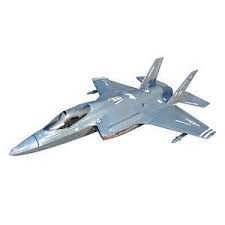 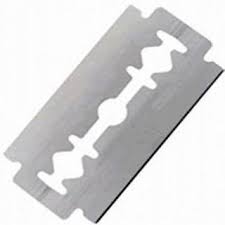 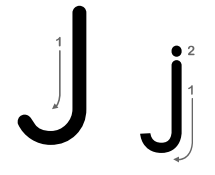 J                                            j                                J                                j                                J                                j                                J                               j                               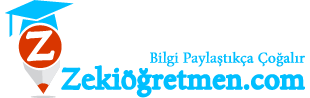 